ANEESHAneesh-391605@2freemail.com CAREER OBJECTIVE:To obtain a Store Assistant Manager Position with Carter’s utilizing expertise in managing employees and store operations while working in a highly stimulating work environment.SUMMARY:Fourteen  years  of  demonstrated  practical experience of working in a Infrastructure Industry and Power Transmission environmentHighly experienced in providing auxiliary services pertaining to Inventory Management, Purchase ,paperwork management and other Store ActivitiesHands on experience in conducting preventive store maintenance and purchasingIn depth knowledge of prioritizing, delegating and organizing assigned shift tasksKEY ACHIEVEMENTS:Reorganized the entire stocks and inventory system thereby managing organization of space and timeControlled fixed expenditure by bringing down variable costs through strategic meansThorough knowledge in maintenance of records as per ERP & EIP.Ability to work under pressure and positive attitude and adopt any environmentQUALIFICATIONS:BSC Mathematics from Eattumanoorappan College, KeralaGraduate Diploma in Material Management from Indian Institute of Material ManagementADDITIONAL QULIFICATION:MS OFFICEERP & EIP in Inventory and Store ModuleWORK EXPERIENCES:Alappuzha Bypass Road Project (Nov 2016 – May 2019)JOB ROLES AND RESPONSIBILITIES:Maintained store facilities to ensure smooth functioning .Responsible for upkeep of various appropriate records of materials received.Maintained the budget of all the expenditures incurred and presented same to store managersReported to storemanager on a regular basis regarding the need/demand of items so that the future orders could be placed accordinglyIssued supplies as per the demand of the clients and maintained records of paymentsL & T Geostructure LLPTuticorin Thermal project (Dec2015 —Nov 2016)JOB ROLES AND RESPONSIBILITIES:Maintained store facilities to ensure smooth functioning – Made arrangements and placed orders for new stock and supplies whenever necessary.Responsible for up keep of various appropriate records of materials received.Maintained the budget of all the expenditure incurred and presented same to store managersReported to store manager on a regular basis regarding the need/demand of items so that the future orders could be placed accordinglyIssued supplies as per the demand of the clients and maintained records of paymentsL & T Geostructure LLPDiaphragm Wall Bangalore (Jan2015 —Dec2015)Job Roles and Responsibilities:-Maintained store facilities to ensure smooth functioning –Made arrangements and placed orders for new stock and supplies whenever necessary.Responsible for up keep of various appropriate records of materials received.Maintained the budget of all the expenditures incurred and presented same to storemanagersReported to storemanager on a regular basis regarding the need/demand of items so that the future orders could be placed accordinglyIssued supplies as per the demand of the clients and maintained records of paymentsL&T Geostructure LLPBPCL Ambalamugal (April 2013 —Jan2015)Job Roles and Responsibilities:-Maintained store facilities to ensure smooth functioning – Made arrangements and placed orders for new stock and supplies whenever necessary.Responsible for upkeep of various appropriate records of materials received.Received deliveries of new equipment and ensured that all the supplies were in proper orderStored the supplies and items received in their designated place to avoid time wasted searching for items and general confusion.Issued supplies as per the demand of the clients and maintained recordsofpayments.Maintained the budget of all the expenditure incurred and presented same to store managers.Report e-manager on a regular basis regarding the need/demand of items sothat the future orders could be placed accordingly.Monitored the functioning of store equipment and reported problems and failures tothe supervisor.Transitory IndiaLtd (Sep 2012 — April2013)Job Roles and Responsibilities:-Two laning of Tindivanam-Krishnagiri Highways, Tiruvannamalai Strech-40KMTakes care of the company’s Stationary stockRaising the purchase request of out of stock goodsCoordinates externally  with the buyers and internally with the Central Store’s   maintaining stock in the store                                                                     Clarify product availabilities and delivery time of ordersFollow up and assists orders if delayedReceiving the items and checking the quantity on deliveryDelivering the required goods on time.KEC International LtdAsst Store OfficerPower Transmission sector at Algeria (Feb 2010 — Sep2012)Job Roles and Responsibilities:-Independently Handling all store activitiesRecords are maintaining in computer and manually also.Maintaining all Store inventoriesTebma ShipyardsLtd	Sr StoreKeeper (July 2009 — Feb2010) Job Roles and Responsibilities:-Handling all store activitiesRecords are maintaining in computer and manually also.Maintaining all Store inventories & ERPIJM(India)InfrastructureLtd (July 2006 - July 2009Job Roles and Responsibilities:-Four lanning of Ulundurpet to Padallur NH 45- Strech-40KMHandling all store activitiesRecords maintaining in computer and manually also.Maintaining all Store inventories (ie Store Requisition, Purchase Requisition, Purchase Order, Goods Receipt Note and Store Issues).Maintaining cooperative work relationship ,stockledgers and Bincards.Sending all MIS reports to Head Office and generating reporting(ERP).Gammon India LTD (Dec 2004 - July 2006)   Job Roles and Responsibilities:-Hydro Electric Project at Bilaspur, Himachal PradeshMaintaining Manual and Computer records.Maintaining all Store inventories (i.e. Store Requisition, Purchase Requisition, Purchase Order, Goods Receipt Note, Issues).Maintain cooperative work relationship, maintaining stock ledgers, Bin cards, ERP in Store ModulePERSONAL DETAILS:Marital Status	: MarriedNationality	: IndianDate of Birth	: 15-01-1983Languages Known : English, Malayalam, Hindi and TamilDECLARATION:I hereby declare that the above particulars are true to the best of my knowledge and belief.Place: KALLARA	Name: ANEESH Date:	Signature: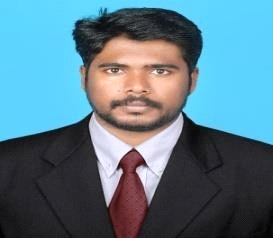 